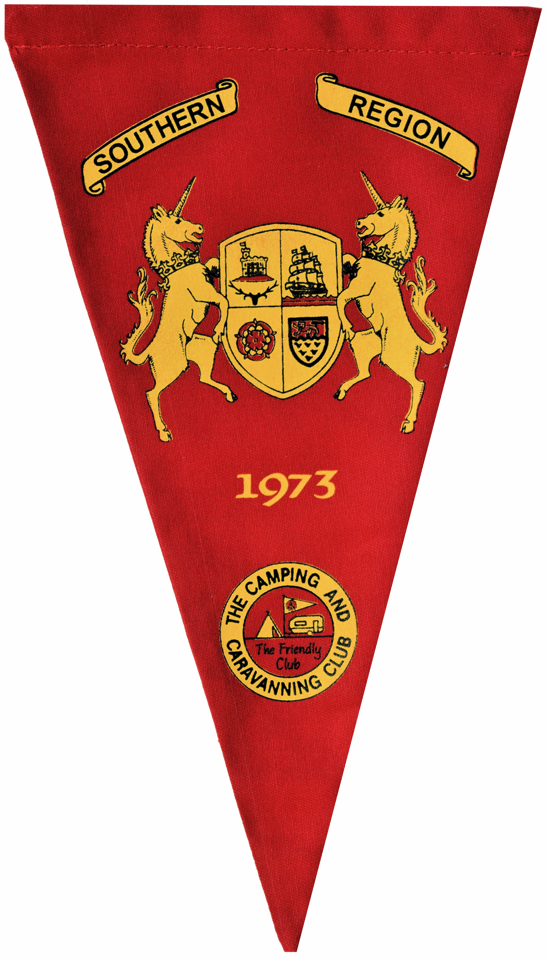 Southern Region50thAnniversary – Booking FormWinchester Rugby Club, SO23 7EF  Mid-Day Thursday 6th - Monday 10th July 2023Southern Region50thAnniversary – Booking FormWinchester Rugby Club, SO23 7EF  Mid-Day Thursday 6th - Monday 10th July 2023Southern Region50thAnniversary – Booking FormWinchester Rugby Club, SO23 7EF  Mid-Day Thursday 6th - Monday 10th July 2023Southern Region50thAnniversary – Booking FormWinchester Rugby Club, SO23 7EF  Mid-Day Thursday 6th - Monday 10th July 2023Southern Region50thAnniversary – Booking FormWinchester Rugby Club, SO23 7EF  Mid-Day Thursday 6th - Monday 10th July 2023Southern Region50thAnniversary – Booking FormWinchester Rugby Club, SO23 7EF  Mid-Day Thursday 6th - Monday 10th July 2023Southern Region50thAnniversary – Booking FormWinchester Rugby Club, SO23 7EF  Mid-Day Thursday 6th - Monday 10th July 2023Southern Region50thAnniversary – Booking FormWinchester Rugby Club, SO23 7EF  Mid-Day Thursday 6th - Monday 10th July 2023Southern Region50thAnniversary – Booking FormWinchester Rugby Club, SO23 7EF  Mid-Day Thursday 6th - Monday 10th July 2023Southern Region50thAnniversary – Booking FormWinchester Rugby Club, SO23 7EF  Mid-Day Thursday 6th - Monday 10th July 2023Southern Region50thAnniversary – Booking FormWinchester Rugby Club, SO23 7EF  Mid-Day Thursday 6th - Monday 10th July 2023Southern Region50thAnniversary – Booking FormWinchester Rugby Club, SO23 7EF  Mid-Day Thursday 6th - Monday 10th July 2023Southern Region50thAnniversary – Booking FormWinchester Rugby Club, SO23 7EF  Mid-Day Thursday 6th - Monday 10th July 2023Southern Region50thAnniversary – Booking FormWinchester Rugby Club, SO23 7EF  Mid-Day Thursday 6th - Monday 10th July 2023Southern Region50thAnniversary – Booking FormWinchester Rugby Club, SO23 7EF  Mid-Day Thursday 6th - Monday 10th July 2023Southern Region50thAnniversary – Booking FormWinchester Rugby Club, SO23 7EF  Mid-Day Thursday 6th - Monday 10th July 2023Southern Region50thAnniversary – Booking FormWinchester Rugby Club, SO23 7EF  Mid-Day Thursday 6th - Monday 10th July 2023Please complete in BLOCK CAPITALS ALL INFORMATION REQUESTEDThis form is for one unit/one pitch Members only.Non-members are permitted as day visitors. Stewards require to see ALL Membership Cards on arrivalPlease complete in BLOCK CAPITALS ALL INFORMATION REQUESTEDThis form is for one unit/one pitch Members only.Non-members are permitted as day visitors. Stewards require to see ALL Membership Cards on arrivalPlease complete in BLOCK CAPITALS ALL INFORMATION REQUESTEDThis form is for one unit/one pitch Members only.Non-members are permitted as day visitors. Stewards require to see ALL Membership Cards on arrivalPlease complete in BLOCK CAPITALS ALL INFORMATION REQUESTEDThis form is for one unit/one pitch Members only.Non-members are permitted as day visitors. Stewards require to see ALL Membership Cards on arrivalPlease complete in BLOCK CAPITALS ALL INFORMATION REQUESTEDThis form is for one unit/one pitch Members only.Non-members are permitted as day visitors. Stewards require to see ALL Membership Cards on arrivalPlease complete in BLOCK CAPITALS ALL INFORMATION REQUESTEDThis form is for one unit/one pitch Members only.Non-members are permitted as day visitors. Stewards require to see ALL Membership Cards on arrivalPlease complete in BLOCK CAPITALS ALL INFORMATION REQUESTEDThis form is for one unit/one pitch Members only.Non-members are permitted as day visitors. Stewards require to see ALL Membership Cards on arrivalPlease complete in BLOCK CAPITALS ALL INFORMATION REQUESTEDThis form is for one unit/one pitch Members only.Non-members are permitted as day visitors. Stewards require to see ALL Membership Cards on arrivalPlease complete in BLOCK CAPITALS ALL INFORMATION REQUESTEDThis form is for one unit/one pitch Members only.Non-members are permitted as day visitors. Stewards require to see ALL Membership Cards on arrivalPlease complete in BLOCK CAPITALS ALL INFORMATION REQUESTEDThis form is for one unit/one pitch Members only.Non-members are permitted as day visitors. Stewards require to see ALL Membership Cards on arrivalPlease complete in BLOCK CAPITALS ALL INFORMATION REQUESTEDThis form is for one unit/one pitch Members only.Non-members are permitted as day visitors. Stewards require to see ALL Membership Cards on arrivalPlease complete in BLOCK CAPITALS ALL INFORMATION REQUESTEDThis form is for one unit/one pitch Members only.Non-members are permitted as day visitors. Stewards require to see ALL Membership Cards on arrivalPlease complete in BLOCK CAPITALS ALL INFORMATION REQUESTEDThis form is for one unit/one pitch Members only.Non-members are permitted as day visitors. Stewards require to see ALL Membership Cards on arrivalPlease complete in BLOCK CAPITALS ALL INFORMATION REQUESTEDThis form is for one unit/one pitch Members only.Non-members are permitted as day visitors. Stewards require to see ALL Membership Cards on arrivalPlease complete in BLOCK CAPITALS ALL INFORMATION REQUESTEDThis form is for one unit/one pitch Members only.Non-members are permitted as day visitors. Stewards require to see ALL Membership Cards on arrivalPlease complete in BLOCK CAPITALS ALL INFORMATION REQUESTEDThis form is for one unit/one pitch Members only.Non-members are permitted as day visitors. Stewards require to see ALL Membership Cards on arrivalPlease complete in BLOCK CAPITALS ALL INFORMATION REQUESTEDThis form is for one unit/one pitch Members only.Non-members are permitted as day visitors. Stewards require to see ALL Membership Cards on arrivalMembership NoMembership NoMembership NoMembership NoMembership NoMembership NoDADADASurnameMr Mr Mr Mr Mr Mr Mr MrsMrsMrsMrsAddressPost CodePost CodeEmail Address:Email Address:Email Address:Email Address:Email Address:Vehicle RegistrationVehicle RegistrationVehicle RegistrationVehicle RegistrationContact NumbersContact NumbersContact NumbersContact NumbersContact Numbers Landline Number                                                       Landline Number                                                       Landline Number                                                      Mobile NumberMobile NumberMobile NumberMobile NumberArrival dateArrival dateArrival dateArrival dateDeparture Date Departure Date Departure Date Departure Date Departure Date DescriptionDescriptionDescriptionDescriptionDescriptionDescriptionDescriptionDescriptionCostCostCostCostCostCostCostCostNumberNumberTotal FeesTotal FeesCamping UnitNote: Unit includes 2 Adults & childrenunder 18 years or tested youth under 21 years  Camping UnitNote: Unit includes 2 Adults & childrenunder 18 years or tested youth under 21 years  Camping UnitNote: Unit includes 2 Adults & childrenunder 18 years or tested youth under 21 years  Camping UnitNote: Unit includes 2 Adults & childrenunder 18 years or tested youth under 21 years  Camping UnitNote: Unit includes 2 Adults & childrenunder 18 years or tested youth under 21 years  Camping UnitNote: Unit includes 2 Adults & childrenunder 18 years or tested youth under 21 years  Camping UnitNote: Unit includes 2 Adults & childrenunder 18 years or tested youth under 21 years  Camping UnitNote: Unit includes 2 Adults & childrenunder 18 years or tested youth under 21 years  £15.00 per unit night£15.00 per unit night£15.00 per unit night£15.00 per unit night£15.00 per unit night£15.00 per unit night£15.00 per unit night£15.00 per unit nightExtra Adult (18yrs & over) Note: The first 2 adults in the unit are covered by the Camping Unit price.Extra Adult (18yrs & over) Note: The first 2 adults in the unit are covered by the Camping Unit price.Extra Adult (18yrs & over) Note: The first 2 adults in the unit are covered by the Camping Unit price.Extra Adult (18yrs & over) Note: The first 2 adults in the unit are covered by the Camping Unit price.Extra Adult (18yrs & over) Note: The first 2 adults in the unit are covered by the Camping Unit price.Extra Adult (18yrs & over) Note: The first 2 adults in the unit are covered by the Camping Unit price.Extra Adult (18yrs & over) Note: The first 2 adults in the unit are covered by the Camping Unit price.Extra Adult (18yrs & over) Note: The first 2 adults in the unit are covered by the Camping Unit price.£3.00 per night£3.00 per night£3.00 per night£3.00 per night£3.00 per night£3.00 per night£3.00 per night£3.00 per night50th Anniversary Pennon 50th Anniversary Pennon 50th Anniversary Pennon 50th Anniversary Pennon 50th Anniversary Pennon 50th Anniversary Pennon 50th Anniversary Pennon 50th Anniversary Pennon £6.50 * (Pre Order Only)£6.50 * (Pre Order Only)£6.50 * (Pre Order Only)£6.50 * (Pre Order Only)£6.50 * (Pre Order Only)£6.50 * (Pre Order Only)£6.50 * (Pre Order Only)£6.50 * (Pre Order Only)50th Anniversary Plaque50th Anniversary Plaque50th Anniversary Plaque50th Anniversary Plaque50th Anniversary Plaque50th Anniversary Plaque50th Anniversary Plaque50th Anniversary Plaque£1.50 * (Pre Order Only)£1.50 * (Pre Order Only)£1.50 * (Pre Order Only)£1.50 * (Pre Order Only)£1.50 * (Pre Order Only)£1.50 * (Pre Order Only)£1.50 * (Pre Order Only)£1.50 * (Pre Order Only)Total Amount Payable Total Amount Payable Total Amount Payable Total Amount Payable Total Amount Payable Total Amount Payable Total Amount Payable Total Amount Payable Total Amount Payable Total Amount Payable Total Amount Payable Total Amount Payable Total Amount Payable Total Amount Payable Total Amount Payable Total Amount Payable Total Amount Payable Total Amount Payable Unit Type:Unit Type:Unit Length:Unit Length:Will you be using an Awning / CanopyWill you be using an Awning / CanopyWill you be using an Awning / CanopyWill you be using an Awning / CanopyY / NPLEASE COMPLETE ALL BOXES. INCOMPLETE FORMS WILL BE RETURNEDPLEASE COMPLETE ALL BOXES. INCOMPLETE FORMS WILL BE RETURNEDPLEASE COMPLETE ALL BOXES. INCOMPLETE FORMS WILL BE RETURNEDPLEASE COMPLETE ALL BOXES. INCOMPLETE FORMS WILL BE RETURNEDPLEASE COMPLETE ALL BOXES. INCOMPLETE FORMS WILL BE RETURNEDPLEASE COMPLETE ALL BOXES. INCOMPLETE FORMS WILL BE RETURNEDPLEASE COMPLETE ALL BOXES. INCOMPLETE FORMS WILL BE RETURNEDPLEASE COMPLETE ALL BOXES. INCOMPLETE FORMS WILL BE RETURNEDPLEASE COMPLETE ALL BOXES. INCOMPLETE FORMS WILL BE RETURNEDPLEASE COMPLETE ALL BOXES. INCOMPLETE FORMS WILL BE RETURNEDPLEASE COMPLETE ALL BOXES. INCOMPLETE FORMS WILL BE RETURNEDPLEASE COMPLETE ALL BOXES. INCOMPLETE FORMS WILL BE RETURNEDPLEASE COMPLETE ALL BOXES. INCOMPLETE FORMS WILL BE RETURNEDPLEASE COMPLETE ALL BOXES. INCOMPLETE FORMS WILL BE RETURNEDPLEASE COMPLETE ALL BOXES. INCOMPLETE FORMS WILL BE RETURNEDPLEASE COMPLETE ALL BOXES. INCOMPLETE FORMS WILL BE RETURNEDPLEASE COMPLETE ALL BOXES. INCOMPLETE FORMS WILL BE RETURNEDPLEASE COMPLETE ALL BOXES. INCOMPLETE FORMS WILL BE RETURNEDPLEASE COMPLETE ALL BOXES. INCOMPLETE FORMS WILL BE RETURNEDPLEASE COMPLETE ALL BOXES. INCOMPLETE FORMS WILL BE RETURNEDBookings for Pennons and Plaques will only be accepted up until 11th June 2023 Bookings for Pennons and Plaques will only be accepted up until 11th June 2023 Bookings for Pennons and Plaques will only be accepted up until 11th June 2023 Bookings for Pennons and Plaques will only be accepted up until 11th June 2023 Bookings for Pennons and Plaques will only be accepted up until 11th June 2023 Bookings for Pennons and Plaques will only be accepted up until 11th June 2023 Bookings for Pennons and Plaques will only be accepted up until 11th June 2023 Bookings for Pennons and Plaques will only be accepted up until 11th June 2023 Bookings for Pennons and Plaques will only be accepted up until 11th June 2023 Bookings for Pennons and Plaques will only be accepted up until 11th June 2023 Bookings for Pennons and Plaques will only be accepted up until 11th June 2023 Bookings for Pennons and Plaques will only be accepted up until 11th June 2023 Bookings for Pennons and Plaques will only be accepted up until 11th June 2023 Bookings for Pennons and Plaques will only be accepted up until 11th June 2023 Bookings for Pennons and Plaques will only be accepted up until 11th June 2023 Bookings for Pennons and Plaques will only be accepted up until 11th June 2023 Bookings for Pennons and Plaques will only be accepted up until 11th June 2023 Bookings for Pennons and Plaques will only be accepted up until 11th June 2023 Bookings for Pennons and Plaques will only be accepted up until 11th June 2023 Bookings for Pennons and Plaques will only be accepted up until 11th June 2023 Full Payment must accompany this booking form for the anniversary weekendFull Payment must accompany this booking form for the anniversary weekendFull Payment must accompany this booking form for the anniversary weekendFull Payment must accompany this booking form for the anniversary weekendFull Payment must accompany this booking form for the anniversary weekendFull Payment must accompany this booking form for the anniversary weekendFull Payment must accompany this booking form for the anniversary weekendFull Payment must accompany this booking form for the anniversary weekendFull Payment must accompany this booking form for the anniversary weekendFull Payment must accompany this booking form for the anniversary weekendFull Payment must accompany this booking form for the anniversary weekendFull Payment must accompany this booking form for the anniversary weekendFull Payment must accompany this booking form for the anniversary weekendFull Payment must accompany this booking form for the anniversary weekendFull Payment must accompany this booking form for the anniversary weekendFull Payment must accompany this booking form for the anniversary weekendFull Payment must accompany this booking form for the anniversary weekendFull Payment must accompany this booking form for the anniversary weekendFull Payment must accompany this booking form for the anniversary weekendFull Payment must accompany this booking form for the anniversary weekendPAYMENT           Can be made by Cheque made payable to ‘Southern Region C&CC’ or by Bank TransferPAYMENT           Can be made by Cheque made payable to ‘Southern Region C&CC’ or by Bank TransferPAYMENT           Can be made by Cheque made payable to ‘Southern Region C&CC’ or by Bank TransferPAYMENT           Can be made by Cheque made payable to ‘Southern Region C&CC’ or by Bank TransferPAYMENT           Can be made by Cheque made payable to ‘Southern Region C&CC’ or by Bank TransferPAYMENT           Can be made by Cheque made payable to ‘Southern Region C&CC’ or by Bank TransferPAYMENT           Can be made by Cheque made payable to ‘Southern Region C&CC’ or by Bank TransferPAYMENT           Can be made by Cheque made payable to ‘Southern Region C&CC’ or by Bank TransferPAYMENT           Can be made by Cheque made payable to ‘Southern Region C&CC’ or by Bank TransferPAYMENT           Can be made by Cheque made payable to ‘Southern Region C&CC’ or by Bank TransferPAYMENT           Can be made by Cheque made payable to ‘Southern Region C&CC’ or by Bank TransferPAYMENT           Can be made by Cheque made payable to ‘Southern Region C&CC’ or by Bank TransferPAYMENT           Can be made by Cheque made payable to ‘Southern Region C&CC’ or by Bank TransferPAYMENT           Can be made by Cheque made payable to ‘Southern Region C&CC’ or by Bank TransferPAYMENT           Can be made by Cheque made payable to ‘Southern Region C&CC’ or by Bank TransferPAYMENT           Can be made by Cheque made payable to ‘Southern Region C&CC’ or by Bank TransferPAYMENT           Can be made by Cheque made payable to ‘Southern Region C&CC’ or by Bank TransferPAYMENT           Can be made by Cheque made payable to ‘Southern Region C&CC’ or by Bank TransferPAYMENT           Can be made by Cheque made payable to ‘Southern Region C&CC’ or by Bank TransferPAYMENT           Can be made by Cheque made payable to ‘Southern Region C&CC’ or by Bank TransferChequePlease send or give completed form with cheque to:-Jackie Adams17 Mortimers LaneFair OakHampshireSO50 7BHTel:  02380 692729                   Mob: 07969 852061ChequePlease send or give completed form with cheque to:-Jackie Adams17 Mortimers LaneFair OakHampshireSO50 7BHTel:  02380 692729                   Mob: 07969 852061ChequePlease send or give completed form with cheque to:-Jackie Adams17 Mortimers LaneFair OakHampshireSO50 7BHTel:  02380 692729                   Mob: 07969 852061ChequePlease send or give completed form with cheque to:-Jackie Adams17 Mortimers LaneFair OakHampshireSO50 7BHTel:  02380 692729                   Mob: 07969 852061ChequePlease send or give completed form with cheque to:-Jackie Adams17 Mortimers LaneFair OakHampshireSO50 7BHTel:  02380 692729                   Mob: 07969 852061ChequePlease send or give completed form with cheque to:-Jackie Adams17 Mortimers LaneFair OakHampshireSO50 7BHTel:  02380 692729                   Mob: 07969 852061ChequePlease send or give completed form with cheque to:-Jackie Adams17 Mortimers LaneFair OakHampshireSO50 7BHTel:  02380 692729                   Mob: 07969 852061ChequePlease send or give completed form with cheque to:-Jackie Adams17 Mortimers LaneFair OakHampshireSO50 7BHTel:  02380 692729                   Mob: 07969 852061ChequePlease send or give completed form with cheque to:-Jackie Adams17 Mortimers LaneFair OakHampshireSO50 7BHTel:  02380 692729                   Mob: 07969 852061ChequePlease send or give completed form with cheque to:-Jackie Adams17 Mortimers LaneFair OakHampshireSO50 7BHTel:  02380 692729                   Mob: 07969 852061Bank TransferE mail this form to jackie.adams.srsecretary@gmail.comBank Transfer to:-    Account name                Southern Region C&CC    ACCOUNT NUMBER      78668868      SORT CODE                     30-65-22    Reference                       50th (and your name)Bank TransferE mail this form to jackie.adams.srsecretary@gmail.comBank Transfer to:-    Account name                Southern Region C&CC    ACCOUNT NUMBER      78668868      SORT CODE                     30-65-22    Reference                       50th (and your name)Bank TransferE mail this form to jackie.adams.srsecretary@gmail.comBank Transfer to:-    Account name                Southern Region C&CC    ACCOUNT NUMBER      78668868      SORT CODE                     30-65-22    Reference                       50th (and your name)Bank TransferE mail this form to jackie.adams.srsecretary@gmail.comBank Transfer to:-    Account name                Southern Region C&CC    ACCOUNT NUMBER      78668868      SORT CODE                     30-65-22    Reference                       50th (and your name)Bank TransferE mail this form to jackie.adams.srsecretary@gmail.comBank Transfer to:-    Account name                Southern Region C&CC    ACCOUNT NUMBER      78668868      SORT CODE                     30-65-22    Reference                       50th (and your name)Bank TransferE mail this form to jackie.adams.srsecretary@gmail.comBank Transfer to:-    Account name                Southern Region C&CC    ACCOUNT NUMBER      78668868      SORT CODE                     30-65-22    Reference                       50th (and your name)Bank TransferE mail this form to jackie.adams.srsecretary@gmail.comBank Transfer to:-    Account name                Southern Region C&CC    ACCOUNT NUMBER      78668868      SORT CODE                     30-65-22    Reference                       50th (and your name)Bank TransferE mail this form to jackie.adams.srsecretary@gmail.comBank Transfer to:-    Account name                Southern Region C&CC    ACCOUNT NUMBER      78668868      SORT CODE                     30-65-22    Reference                       50th (and your name)Bank TransferE mail this form to jackie.adams.srsecretary@gmail.comBank Transfer to:-    Account name                Southern Region C&CC    ACCOUNT NUMBER      78668868      SORT CODE                     30-65-22    Reference                       50th (and your name)Bank TransferE mail this form to jackie.adams.srsecretary@gmail.comBank Transfer to:-    Account name                Southern Region C&CC    ACCOUNT NUMBER      78668868      SORT CODE                     30-65-22    Reference                       50th (and your name)Terms and ConditionsTerms and ConditionsTerms and ConditionsTerms and ConditionsTerms and ConditionsTerms and ConditionsTerms and ConditionsTerms and ConditionsTerms and ConditionsTerms and ConditionsTerms and ConditionsTerms and ConditionsTerms and ConditionsTerms and ConditionsTerms and ConditionsTerms and ConditionsTerms and ConditionsTerms and ConditionsTerms and ConditionsTerms and ConditionsApplication not considered unless accompanied with full payment (incl pennons and plaques).Refunds for cancellations are at the discretion of Southern Region Council.  Please make application in writing to Jackie AdamsIf you want to camp with Friends / Family, please arrive together as you will be unable to save pitchesApplication not considered unless accompanied with full payment (incl pennons and plaques).Refunds for cancellations are at the discretion of Southern Region Council.  Please make application in writing to Jackie AdamsIf you want to camp with Friends / Family, please arrive together as you will be unable to save pitchesApplication not considered unless accompanied with full payment (incl pennons and plaques).Refunds for cancellations are at the discretion of Southern Region Council.  Please make application in writing to Jackie AdamsIf you want to camp with Friends / Family, please arrive together as you will be unable to save pitchesApplication not considered unless accompanied with full payment (incl pennons and plaques).Refunds for cancellations are at the discretion of Southern Region Council.  Please make application in writing to Jackie AdamsIf you want to camp with Friends / Family, please arrive together as you will be unable to save pitchesApplication not considered unless accompanied with full payment (incl pennons and plaques).Refunds for cancellations are at the discretion of Southern Region Council.  Please make application in writing to Jackie AdamsIf you want to camp with Friends / Family, please arrive together as you will be unable to save pitchesApplication not considered unless accompanied with full payment (incl pennons and plaques).Refunds for cancellations are at the discretion of Southern Region Council.  Please make application in writing to Jackie AdamsIf you want to camp with Friends / Family, please arrive together as you will be unable to save pitchesApplication not considered unless accompanied with full payment (incl pennons and plaques).Refunds for cancellations are at the discretion of Southern Region Council.  Please make application in writing to Jackie AdamsIf you want to camp with Friends / Family, please arrive together as you will be unable to save pitchesApplication not considered unless accompanied with full payment (incl pennons and plaques).Refunds for cancellations are at the discretion of Southern Region Council.  Please make application in writing to Jackie AdamsIf you want to camp with Friends / Family, please arrive together as you will be unable to save pitchesApplication not considered unless accompanied with full payment (incl pennons and plaques).Refunds for cancellations are at the discretion of Southern Region Council.  Please make application in writing to Jackie AdamsIf you want to camp with Friends / Family, please arrive together as you will be unable to save pitchesApplication not considered unless accompanied with full payment (incl pennons and plaques).Refunds for cancellations are at the discretion of Southern Region Council.  Please make application in writing to Jackie AdamsIf you want to camp with Friends / Family, please arrive together as you will be unable to save pitchesApplication not considered unless accompanied with full payment (incl pennons and plaques).Refunds for cancellations are at the discretion of Southern Region Council.  Please make application in writing to Jackie AdamsIf you want to camp with Friends / Family, please arrive together as you will be unable to save pitchesApplication not considered unless accompanied with full payment (incl pennons and plaques).Refunds for cancellations are at the discretion of Southern Region Council.  Please make application in writing to Jackie AdamsIf you want to camp with Friends / Family, please arrive together as you will be unable to save pitchesApplication not considered unless accompanied with full payment (incl pennons and plaques).Refunds for cancellations are at the discretion of Southern Region Council.  Please make application in writing to Jackie AdamsIf you want to camp with Friends / Family, please arrive together as you will be unable to save pitchesApplication not considered unless accompanied with full payment (incl pennons and plaques).Refunds for cancellations are at the discretion of Southern Region Council.  Please make application in writing to Jackie AdamsIf you want to camp with Friends / Family, please arrive together as you will be unable to save pitchesApplication not considered unless accompanied with full payment (incl pennons and plaques).Refunds for cancellations are at the discretion of Southern Region Council.  Please make application in writing to Jackie AdamsIf you want to camp with Friends / Family, please arrive together as you will be unable to save pitchesApplication not considered unless accompanied with full payment (incl pennons and plaques).Refunds for cancellations are at the discretion of Southern Region Council.  Please make application in writing to Jackie AdamsIf you want to camp with Friends / Family, please arrive together as you will be unable to save pitchesApplication not considered unless accompanied with full payment (incl pennons and plaques).Refunds for cancellations are at the discretion of Southern Region Council.  Please make application in writing to Jackie AdamsIf you want to camp with Friends / Family, please arrive together as you will be unable to save pitchesApplication not considered unless accompanied with full payment (incl pennons and plaques).Refunds for cancellations are at the discretion of Southern Region Council.  Please make application in writing to Jackie AdamsIf you want to camp with Friends / Family, please arrive together as you will be unable to save pitchesApplication not considered unless accompanied with full payment (incl pennons and plaques).Refunds for cancellations are at the discretion of Southern Region Council.  Please make application in writing to Jackie AdamsIf you want to camp with Friends / Family, please arrive together as you will be unable to save pitchesApplication not considered unless accompanied with full payment (incl pennons and plaques).Refunds for cancellations are at the discretion of Southern Region Council.  Please make application in writing to Jackie AdamsIf you want to camp with Friends / Family, please arrive together as you will be unable to save pitches